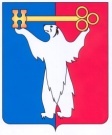 АДМИНИСТРАЦИЯ ГОРОДА НОРИЛЬСКАКРАСНОЯРСКОГО КРАЯРАСПОРЯЖЕНИЕ31.08.2015	г.Норильск	№ 4837Об отказе в установлении условно разрешенного вида использования земельного участка и объекта капитального строительстваРассмотрев заявление Д.Б. Парастаева об установлении условно разрешенного вида использования земельного участка для строительства объекта капитального строительства «постоянный гараж с несколькими стояночными местами», в соответствии со ст.39 Градостроительного кодекса Российской Федерации, на основании п.3 ст.209 Гражданского кодекса Российской Федерации, ст.3.3 Федерального закона от 25.10.2001 № 137-ФЗ «О введении в действие Земельного кодекса Российской Федерации», абзаца 11 подпункта 1 пункта 3.3.1 раздела 3 Главы 1 Части I Правил землепользования и застройки муниципального образования город Норильск, утвержденных решением Норильского городского Совета депутатов от 10.11.2009 № 22-533, учитывая, что местоположение испрашиваемого заявителем земельного участка, расположенного в городе Норильске, район Талнах, район улицы Енисейская, частично совпадает с местоположением земельного участка, в отношении которого на основании распоряжения Администрации города Норильска от 16.05.2014 № 2421 «О предварительном согласовании места размещения объекта капитального строительства» утверждены акт о выборе земельного участка и схема расположения земельного участка на кадастровом плане территории с разрешенным видом использования «для строительства объекта капитального строительства «индивидуальный гараж», земельный участок не является свободным от прав третьих лиц, в связи с чем не может быть сформирован и поставлен на кадастровый учет в соответствии со статьей 11.10 Земельного кодекса Российской Федерации,1.	Отказать в установлении условно разрешенного вида использования земельного участка, расположенного в зоне объекта транспортной инфраструктуры (П-5) в городе Норильске, район Талнах, район улицы Енисейская, для строительства объекта капитального строительства «постоянный гараж с несколькими стояночными местами».2.	Управлению по градостроительству и землепользованию Администрации города Норильска направить копию настоящего распоряжения в адрес Д.Б. Парастаеву в течение пяти календарных дней с даты его издания.3.	Опубликовать настоящее распоряжение в газете «Заполярная правда» и разместить его на официальном сайте муниципального образования город Норильск.4.	Контроль исполнения пункта 2 настоящего распоряжения возложить на заместителя Руководителя Администрации города Норильска по собственности и развитию предпринимательства.Руководитель Администрации города Норильска	Е.Ю. Поздняков